	บันทึกข้อความ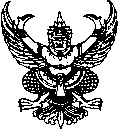 ส่วนราชการ ที่	วันที่เรื่อง  ขออนุมัติขยายระยะเวลาตัดยอดและส่งเอกสารการเบิกจ่ายเรียน	อธิการบดีมหาวิทยาลัยราชภัฏพิบูลสงครามอ้างถึง ประกาศมหาวิทยาลัยฯ เรื่อง การบริหารงบประมาณรายจ่ายจากเงิน.......... ประจำปีงบประมาณ พ.ศ. 25.... ให้ดำเนินการตัดยอดในระบบการบริหารงบประมาณ (I - Mis) ให้เสร็จสิ้น ภายในวันที่ ..........................................และส่งเอกสารเบิกจ่ายฯ ภายในวันที่...................................นั้นเนื่องจาก ..................................((ชื่อหน่วยงาน/ *เหตุผลในการขอขยายระยะเวลาตัดยอดและส่งเอกสารการเบิกจ่าย))................................................................................................. โดยเบิกจ่ายจากรหัสงบประมาณ.................................... จำนวน ...........................บาท รายละเอียดดังเอกสารแนบทั้งนี้ เพื่อให้การดำเนินงานเป็นไปด้วยความเรียบร้อย............((ชื่อหน่วยงาน))................
 จึงขอขยายระยะเวลาตัดยอดและส่งเอกสารการเบิกจ่ายให้โครงการจัดตั้งกองคลัง ภายในวันที่ .........................................................................จึงเรียนมาเพื่อโปรดพิจารณาอนุมัติ................................................(..............ชื่อ – นามสกุล.............)ตำแหน่ง.......................................1. งานธุรการของมหาวิทยาลัยเรียน อธิการบดีฯ เพื่อโปรดทราบและสั่งการ เห็นสมควรให้..................................................................................................................................................................................................................................................................................................................................................(ลายมือชื่อ)                     (ตำแหน่ง..................................................)                                            ............/................./.............4. ความคิดเห็นของรองอธิการบดีที่เกี่ยวข้องเห็นควรอนุมัติอื่น ๆ ..................................................................................................................................................................................................................................................................................................................................(ลายมือชื่อ)                     (ตำแหน่ง..................................................)                                             ............/................./.............2. ความคิดเห็นของโครงการจัดตั้งกองคลังเห็นควรอนุมัติขยายระยะเวลาการตัดยอดในระบบฯ 
และส่งเอกสารการเบิกจ่ายให้โครงการจัดตั้งกองคลัง 
ภายในวันที่............................................................................................................................................................................อื่น ๆ....................................................................................................................................................................................................................................(ลายมือชื่อ)                     (ตำแหน่ง..................................................)                                            ............/................./.............5. อธิการบดี/ ผู้มีอำนาจสั่งการอนุมัติ............................................................................................................................................................................................ไม่อนุมัติ อื่นๆ............................................................................................................................................................................................                                                                           ...............................................(ลายมือชื่อ)                     (ตำแหน่ง..................................................)                                            ............/................./.............3. ความคิดเห็นของกองนโยบายและแผน โปรดพิจารณาอนุมัติการขยายระยะเวลาการตัดยอด
ในระบบฯ และส่งเอกสารการเบิกจ่ายให้โครงการจัดตั้ง
กองคลัง ภายในวันที่.............................................................................................................................................................อื่นๆ....................................................................................................................................................................................................................(ลายมือชื่อ)                     (ตำแหน่ง..................................................)                                            ............/................./.............6. กองนโยบายและแผน  ทราบ/ ดำเนินการเปิดรหัสงบประมาณและขยายระยะเวลาการตัดยอดในระบบฯ ภายในวันที่.....................................
...........................................................................................................................................................(ลายมือชื่อ)                     (ตำแหน่ง..................................................)                                              .........../................./.............................................................................................................................................................................................................................................................................................................................................................................................(ลายมือชื่อ)                     (ตำแหน่ง..................................................)                                    ............/................./.............